The Good News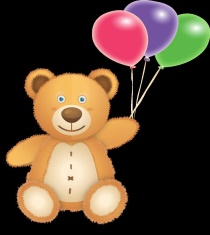 March 2017 / Volume 2 / Issue 6March Is . . .Flour MonthFrozen Food MonthNational Nutrition MonthNoodle MonthSauce MonthMarch 1st - Peanut Butter Lover's Day, March 7th - Cereal Day, March 17th - St. Patrick's Day, March 21st - Ag Day, March 22nd - World Peace Day, March 25th - Pecan Day, March 26th Spinach Day, March 6-10th - National School Breakfast Week, March 19-25th - National Agriculture Week, March 20-26th - Salt Awareness Week Source: http://food.unl.edu/march-food-calander  Important RemindersTraining 2017We are starting the trainings in March because KSDE has a training March 2, 2017 that Janet will need to go to for updated information. MarchMarch 9th - Abilene 6:30-8:30 - Brethren Christ Church - 11th and BuckeyeMarch 14th - Junction City 6:30-8:30 - Senior Citizen Building - 1025 Spring Valley RdMarch 25th - Topeka 9:30-11:30 - Topeka Public Library - 1515 SW 10thMarch 30th - Clay Center 6:30-8:30 - Clay Health Dept. - 820 Spellman CirAprilApril 4th - Holton 6:30-8:30 - First Baptist Church - 404 Juniper DrApril 6th - Concordia 6:30-8:30 - CCCC RM 257 - 2221 Campus DriveApril 18th - Wamego 6:30-8:30 - Senior Citizen Building - 501 Ash StApril 22nd - Manhattan 9:30-11:30 - Manhattan Public Library - 629 PoyntzMayMay 9th- Salina 6:30-8:30 - Salina Public Library - 301 Elm StMay 18th Manhattan 6:30-8:30 - Manhattan Public Library - 629 PoyntzTo sign up you can call the office, email, or register online at www.jcfamilyhomeassociation.com or on the Facebook JC Family Home Association Page https://www.facebook.com/JCFHA using the book now button.Make Plans to Celebrate CACFP Week - March 12-18, 2017CACFP week is a national education and information campaign sponsored annually by the National CACFP Sponsors Association. The campaign is designed to raise awareness of how the USDA's Child and Adult Care Food Program works to combat hunger and bring healthy foods to the table for adults in day care and children in child care homes, centers and in afterschool and summer feeding programs across the country. Start making plans to participate the week of March 12-18!Tentative Check Disbursement DatesThe following chart contains tentative dates that the reimbursement will be sent from JCFHA bank and the checks will be mailed on this date.Claim Month	Payment Date		Claim Month	Payment DateOctober 2016		Nov. 23, 2016			November 2016	Dec. 28, 2016December 2016	Jan. 30, 2017			January 2017		Feb. 27, 2017February 2017	Mar. 31, 2017		March 2017		April 28, 2017April 2017		May 26, 2017			May 2017		June 22, 2017June 2017		July 28, 2017			July 2017		Aug. 30, 2017August 2017		Sept. 28, 2017			September 2017	Oct. 27, 2017October 2017		Nov. 28, 2017			November 2017	Dec. 28, 2017YouTube Live VideosPlease send your questions in and I will answer them in a short video.  The video from February has been posted to our YouTube channel, JCFHA Food Program.   https://www.youtube.com/watch?v=H6L_OsY8eIo  this video talks about change in October 2017.  Good news and bad news. What's New?Little Kids Digging In: Farm to Early Care and EducationHelp healthy habits take root in children by introducing local foods, nutrition education and farm related activities in child care and home day care facilities. Take a look at some of the Farm to Early Care Education resources and learn how to implement these initiatives in your region. Learn best practices about procuring local foods, updated CACFP meal pattern guidelines, and nutrition education for Farm to Early Care and Childcare programs with these resources: Procuring Local Foods for Child Nutrition Programs, CACFP Best Practices, Grow It, Try It, Like It, and Nutrition and Wellness Tips for Young Children. Cook's CornerChicken Curry CasserolePreparation Time: 15 minutesCooking Time: 1 hour 5 Minutes Servings 6 (1 cup each)Ingredients 1 Cup brown rice, long-grain, regular, dry1 tablespoon canola oil1/4 cup low-sodium chicken broth3/4 cup fresh celery1 cup fresh onions, peeled, diced1 1/4 cup fresh carrots, peeled, shredded1 1/2 teaspoons curry powder1 teaspoon garlic powder 1/2 teaspoon ground black pepper3/4 teaspoon salt1/2 cup low-fat plain yogurt1 1/2 cups cooked fajita chicken strips, diced 1" (12 oz.)Directions1. Preheat oven to 400 F2. Combine brown rice and 2 1/2 cups water in large pot and bring to a boil. Turn heat down to low. Cover and cook until water is absorbed, about 30-40 minutes. Fluff with a fork. Set aside 3. In a large pan, heat canola oil and chicken broth over medium heat for 2-3 minutes. Add celery, onions, and carrots. Cook an additional 5-7 minutes or until vegetables are tender.4. In a large mixing bowl, combine curry powder, garlic powder, pepper, salt and yogurt. Add vegetables, brown rice and chicken. Mix well.5. Pour mixture into 9" x 9" nonstick baking pan. Bake uncovered at 400 F for 15 minutes. Heat to an internal temperature of 165 F or higher for at least 15 seconds (use food thermometer to check the internal temperature). Serve hot. https://whatscooking.fns.usda.gov/recipes/child-nutrition-cnp/chicken-curry-casserole Get Moving!In your BackyardChildren love to play and the back yard, courtyard or Local Park and great places to learn, explore, make up games and have fun. Backyard games can be inventive and encourage sustained concentration and application by kids. They don't have to be complicated or expensive - a bit of chalk; ball or skipping rope can all get a game underway. Playing in the backyard also allows for children to be noisy and messy, physically challenge themselves and move in ways that aren't possible indoors. Encouraging children to play is an important way to support health, coordination, self-confidence and happiness.Try these popular activities: Hide and seek, skipping, hopscotch, throwing and catching games, chasing games (like tag and stuck in the mud), racquet games against a wall, French cricket or backyard cricket, or running and jumping.Tips for backyard games:  Check the play space and remove or block off unsafe areas. Let children explore and make their own activities and rules - try not to interfere. Focus on what each child can do, not what they can’t. Make active play fun and positive. Be patient and provide plenty of time for children to practice movements. Be active with children - have fun and be a role model.https://www.healthykids.nsw.gov.au/parents-careers/physicalactivity-under-5s/in-your-backyard.aspx   Go For the GreenSee GREEN on St. Patrick's Day and throughout the year.Green fruits and vegetables contain many health-promoting phytochemicals including lutein and indoles. They help protect against certain cancers and help maintain vision health and strong bones and teeth.Green fruits and vegetables include leafy greens such as spinach and romaine, asparagus, green peppers, broccoli, green beans, peas, cabbage, green onion, brussels sprouts, okra, zucchini, Chinese cabbage, green apples, green grapes, honeydew melon, kiwi and limes.Some GREEN ideas for St. Patrick's Day (or any day) include:Tossed ROMAINE OR SPINACH salad. Add extra green with green peppers!Corned beef with CABBAGE is a natural for St. Patrick's Day!Include KIWI, GREEN GRAPES and/or HONEYDEW MELON in fruit salad. Add AVACADO slices to salads and sandwiches. To maintain avocados' green color, serve them immediately after slicing or sprinkle them with lemon or lime juice. Enjoy your favorite veggie dip in combination with BROCCOLI florets or a favorite fruit dip with GREEN APPLE slices. Serve thinly sliced GREEN ONIONS over rice, pasta dishes, baked fish, or soups.More ideas to start thinking GREEN - spinach noodles (topping of choice); spinach soufflé; spinach, asparagus and/ or green pepper omelets with parsley garnish; pesto on anything; cream of broccoli or spinach soups; finely diced spinach in any chicken noodle/rice/orzo soups; glazed kiwi over a sponge/ angel food base. http://food.unl.edu/go-green-st-patricks-day UP and ComingWhole Grains - October 2017Every day you will need to serve a whole grain.  The whole grain can be served at Breakfast, Lunch or Snack.  The whole grain could be bread, cereal, biscuit, roll, muffin, pasta, crackers, etc.  If you serve only snacks then when you serve a grain it needs to be whole grain.  In the situation that a home care provider does not serve a whole grain over the course of the day then the meal with the lowest reimbursement rate where a grain item was served will be disallowed.   Please remember these are regulations that will start in October 2017.Grant OpportunityPower Panther Preschool Grant - totally revised with new lessons and new stories - 9 in total that is designed to motivate preschool children to taste new, healthy foods and be physically active. $50 for the provider along with program materials to implement the Power Panther Preschool Program.  Applications will be available early February at www.kansasteamnutrition.org . For questions or additional information, contact Emily Brinkman at ebrinkman@ksde.org  or call 785-296-2276. First Aid & CPR TrainingsSafety Training Solutions (Shawnee, Geary & Riley Counties) visit http://safetytrainingsolutions.net for schedule.CPR & First Aid by Tina (Northeast Kansas) call 785-221-3609 for schedule.Contact UsP.O. Box 1203 Junction City, KS  66441785-762-2424 / Fax: 785-762-2623Janet@jcfha.kscoxmail.comjcfamilyhomeassociation.com Director:  Janet DozierConsultant:  Christine Moravec Office Assistant: Leslie KormanOffice Assistant: Megan MajerusAssistant Director:  Vanda TaylorUSDA Nondiscrimination StatementIn accordance with Federal civil rights law and U.S. Department of Agriculture (USDA) civil rights regulations and policies, the USDA, its Agencies, offices, and employees, and institutions participating in or administering USDA programs are prohibited from discriminating based on race, color, national origin, sex, disability, age, or reprisal or retaliation for prior civil rights activity in any program or activity conducted or funded by USDA.Persons with disabilities who require alternative means of communication for program information (e.g. Braille, large print, audiotape, American Sign Language, etc.), should contact the Agency (State or local) where they applied for benefits.  Individuals who are deaf, hard of hearing or have speech disabilities may contact USDA through the Federal Relay Service at (800) 877-8339.  Additionally, program information may be made available in languages other than English.To file a program complaint of discrimination, complete the USDA program discrimination complaint form, (AD-3027) found online at http://www.ascr.usda.gov/complaint_filing_cust.html, and at any USDA office, or write a letter addressed to USDA and provide in the letter all of the information requested in the form.  To request a copy of the complaint form, call *866) 632-0002.  Submit your completed form or letter to USDA by:Mail: U.S. Department of AgricultureOffice of the Assistant Secretary for Civil Rights1400 Independence Avenue, SWWashington, D.C. 20250-9410Fax: (202) 690-7442; orEmail: program.intake@usda.gov. 